English 102 – Literature and CompositionProfessor Janet Hagen                                              E-mail: jhagen@trcc.commnet.eduOffice C215 	                                                                                     Phone 860.215.9433Office hours: 11:00-2:00 T/R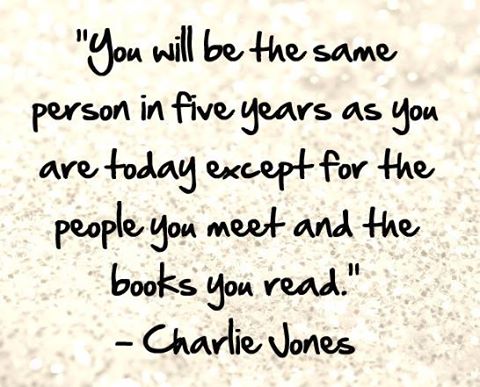 Welcome to “Literature and Composition,” English 102. In this course we will focus on how to read serious literature, develop an interpretation of what we read, and then explain and support our interpretations in writing. The objective of the course is to develop critical thinking and writing skills. In the process of developing these skills, we will focus on the three genres of fiction, poetry, and drama from a thematic approach to understand the interpretive elements in the text and the conditions that affect the reader. *Prerequisite: ENG 101Course ObjectivesUpon successful completion of this course, you should be able to:Read, think, and write criticallyDemonstrate an understanding of the connection between reading literature and critical thinking.Use the basic elements of formalist criticism to analyze a work of literature, including theme, tone, setting, point of view, characterization, plot, and figurative language.Recognize and use other critical strategies beyond formalism to analyze literature, including some of the following: psychological, feminist, new historical, cultural, Marxist, post-colonial, reader response.Distinguish how different critical theories affect interpretation and levels of meaning; recognize the validity of using different critical approaches in literary analysis.Demonstrate an understanding of the importance of reading literature that presents diverse perspectives.Formulate and articulate your own interpretations about literature supported with specifics from the text.Demonstrate information literacyFurther develop research skills by demonstrating abilities to:Recognize when it is appropriate to use outside sourcesEvaluate sources for accuracy, validity, and academic relevance Cite sources using MLA citation formatEmploy strategies for avoiding plagiarismApply the foundations of strong academic skillsIdentify the literary genres of poetry, fiction, and drama, and some of the forms and structures within those genres.Recognize how reading literature aids in the understanding of the human condition.Produce academic documents that adhere to MLA formatting conventions.Work with others to analyze literature and develop valid interpretations.Formulate questions that encourage critical thinking and a deeper understanding of literature.Required Texts and SourcesHenderson, Day, and Waller. Literature and Ourselves, 6th editionThe Tortilla CurtainOnline Writing Center at Purdue University: http://www.owl.english.purdue.edu IMPORTANT: You must have your books to participate in class discussions and assignments. Do not wait until the last minute to purchase them.Other Required Materials/InformationA two-pocket folder and a staplerGrade Percentages Essays	1	 	10%		 	15%			 	20% 	25%In-class discussion, quizzes, and homework  	15%Peer review					 	15%		 EXPLANATION OF ASSIGNMENTS AND POLICIESESSAYS (70)%: During this session you will be required to write four formal essays. As my expectations increase, so will the grade percentage awarded for each essay. The essay assignments will be handed out in class and will focus on the thematic units we will have been reading and discussing. PEER REVIEW (15%): Before turning in your essay, you will be required to develop a formal typed draft of your essay to bring to class for a peer review workshop (along with copies of your draft to share with your peers). (Number of copies is designated on syllabus.) You will be assigned into groups, where you will be responsible to give feedback to your peers based on the requirements handed out. After you receive written input from your peers, it is expected you will then revise your essay. If you miss a peer review day, come to class late, or come to class without a fully typed draft with the required amount of copies, you will not be able to participate in peer review. (You will not be allowed to leave class either to make copies, no exceptions, such as “the computers in the lab weren’t working.”) Having a friend or relative review your paper does not count as peer review either. Finally, when you turn in your final paper, it must be placed in a pocket folder with the original essay (before peer review) and the peer reviews. Paper Format: All formal essays should follow MLA format guidelines: double-spaced (not triple or two-and-a-half spaces), one-inch margins, and size 12 fonts. Be forewarned that if you include extra spaces between paragraphs or type in extra-large margins or fonts, etc., your paper will be returned without a grade or it will affect your grade negatively. Pet Peeve: Sloppy papers. For an example of what the formatting of your paper should look like see pages 34-39.CLASS PARTICIPATION  (15%): Your participation (or lack of) in class will affect your final grade. (Expect to work in class by being prepared to participate in large and small group work, do in-class writing assignments, and take quizzes.) *Missed assignments and quizzes may not be made up.OTHER POLICIESDeadlines: All work is to be submitted on the day it is due at the beginning of class. If you come in late or submit the work after class, it will be considered late (which includes essays). Late essays will be given either a pass or a fail (C or an F). Quizzes and in-class work may not be made up. **If you have an emergency, please contact me to make other arrangements. Only in a documented emergency will I accept late and/or email submissions, which must be approved by me. (Keep in mind that “My computer crashed,” “My printer ran out of ink,” “I left the assignment on my desk,” and/or “Printers aren’t working in the lab” are not valid excuses for late papers. PLAN AHEAD.) Attendance: In order for the class to be successful it is important that you attend regularly. If you must miss class, please remember that you will still be held accountable for the material covered in class and all assignments that are due that day. (An excused absent includes, for example, illness and/or injury and requires written verification.) Eight absences are an automatic fail. Late Arrivals: Please be in class on time. Within the first five minutes of class I will take attendance. If you arrive after the five minutes, I will mark you late, which will affect your final grade. (I lock the doors.)College Emergencies: Procedures will be discussed in class. Breaks: Unless it is an emergency, refrain from leaving the class at all times. Doing so is disruptive and will affect your grade negatively. (I lock the door.)Tutoring: Three Rivers has an excellent writing center located next to the library, C113. Receiving help through email is also available. Include your name, student ID, and a brief explanation of the assignment and send your work as an attachment to TRWritingCenter@trcc.commnet.edu. (Because of the large number of students receiving assistance, I recommend that you set up an appointment ahead of time; if you submit your essay via email, give yourself 24-48 hours turnaround time.) Grades: For students who quit attending class and miss 60% or more, the UF notation (Unearned Failure) will be entered into their final grades, which will affect their financial aid. Cell phones: Turn off any electronic devices not associated with the class and put all phones away in backpacks, etc. (I do not want to see any phones on the desks or your laps.) (It’s only 75 minutes of your life!) No laptops are allowed. If I should catch you texting, I will stop what I am doing to ask you to turn off your phone and you will get a zero for the day (absence), as, technically, you are not a part of the class if your attention is elsewhere. Class cancellations: If class is cancelled, a notice will be posted outside the door. I will also try to send you an email, so please make sure you have signed up for a TRCC email account. School cancellations due to bad weather will be posted on the TRCC homepage and also recorded on the school's main phone number: 860-215-9000. To receive a text message of closings and emergencies, sign into your Commnet account and follow these directions (located on the bottom left side):myCommNet Alert – located when you log into your Commnet accountEmergency notifications to students, staff, and facultyContact can be via text, cell/home phone, and emailClick the link to keep your emergency contact information up-to-date. (Note: myCommNet Alert updates do not update personal information in Banner Self-Service.*Disability Information*If you have a disability that may affect your progress in this course, please meet with a Disability Service Provider (DSP) as soon as possible. Please note that accommodations cannot be provided until you provide written authorization from a DSP.TRCC Disabilities Service Providers:Matt Liscum – 215-9265, Room A113: Mental Health Disabilities, Learning Disabilities, ADD/ADHD Spectrum, Autism SpecturmElizabeth Wilcox – 215-9289, Room A113: Sensory, Medical, and Mobility DisabilitiesTITLE IXTitle IXTitle IX of the Education Amendments of 1972 that prohibits sex-based discrimination of any kind in the educational programs or activities of federally-financed institutions, which includes Three Rivers Community College. (You can thank feminists for this amendment!)Board of Regents for Higher Education and Connecticut State Colleges and Universities Policy Regarding Sexual Misconduct Reporting, Support Services and Processes Policy:Public Act No. 14-11: An act concerning sexual assault, stalking and intimate partner violence on campus: “The Board of Regents for Higher Education (BOR) in conjunction with the Connecticut State Colleges and Universities (CSCU) is committed to ensuring that each member of every BOR governed college and university community has the opportunity to participate fully in the process of education free from acts of sexual misconduct, intimate partner violence and stalking.”Title IX Statement of Policy:
“Title IX of the Education Amendments Act of 1972 protects students, employees, applicants for admission and employment, and other persons from all forms of sex discrimination, including discrimination based on gender identity or failure to conform to stereotypical notions of masculinity or femininity. All students are protected by Title IX, regardless of their sex, sexual orientation, gender identity, part or full-time status, disability, race, or national origin, in all aspects of educational programs and activities.”Confidential Off-Campus Crisis and Counseling ResourcesThree Rivers has partnered with non-profit community agencies that can help survivors cope, access mental and physical health care, relocate (if necessary), and take action against offenders, including action through the College's own disciplinary process. Their services are free, confidential, and available 24 hours a day.On-Campus ResourcesYou are welcome to approach any trusted faculty or staff member for help, but please understand that College employees cannot promise confidentiality. College employees are expected to report any details they receive about an incident of sexual misconduct to the Title IX Coordinator and / or the Dean of Students. Before disclosing an incident of sexual misconduct to a College employee, you are advised to first speak with a confidential off-campus counselor, and / or to review your rights to privacy. Resources for Students Fall 2018 You must bring your books to class every day to participate. AugustWeek One 28 	Introduction to course30 	Introduction to course Week Two 4 	In Literature and Ourselves read "Reading Literature." "Poetry" 13-17; Formalist Criticism 1128. 438. Vulnerability 437. “Do Not Go Gentle into That Good Night” 517; “On the Subway” 519 6 	Fiction” 9-13. “The Lottery Ticket” 475; “Dead Man’s Path” 488	Week Three  11	“Young Girl’s Wish” 63713 	Read "Writing about Literature" 21-39  Week Four  18	Peer Review – bring three typed copies of your completed essay to class. 20 	Men and Women 228; Gender Criticism 1130. "Barbie Doll" 323; "Abbot Academy" 327;  	“The Gilded Six-Bits” 287. Answer the questions under “Questions for Engagement, Response, and Analysis” 296. (I will check them off at the beginning of class.)Week Five25   	Essay One Due, both a hard copy and downloaded in SafeAssign. Finish discussion. 27 	“Drama” 17-21. Trifles 763. Answer the questions under “Questions for Engagement, Response, and Analysis” on page 774. (You may handwrite or type them. I will check them off at the beginning of class.)OctoberWeek Six   	2 	“Hills Like White Elephants” 2974 	Handouts: “The Storm,” “Respectable Woman” and “Lust” Week Seven 9 	Finish discussion11 	Peer Review – bring four typed copies of your completed essay to class Week Eight 16 	August Wilson. Fences – Act I, 143. Answer the questions under “Questions for Engagement,  Response, and Analysis” for Act 1. 18 	Finish Fences Act 2 and answer the questions under “Questions for Engagement, Response, and Analysis “Act 2.Week Nine23	Essay Two due, both a hard copy and downloaded in SafeAssign. Watch the movie  Fences  25	Finish movie. “The Dramatic Vision of August Wilson” 199. Type up an outline of the main and supporting points in each section (divided by the leaf symbol). I will check at beginning of class.Week Ten30	“Boundaries, Logistics, and Identity: The Property of Metaphor in Fences and Joe Turner’s Come and Gone” 207; “August Wilson’s Women” 216. Type up an outline of the main and supporting points for each essay. I will check at beginning of class. November1	DUE: Introduction, thesis, and outline of main and supporting points and citations (written out) from the secondary sources that you are going to include in your essay. (Put them in the outline under the paragraph you will use them in to support your main idea.) Week Eleven  6 	Peer Review – bring four typed copies of your completed essay to class8 	The Tortilla Curtain – 1-97 Week Twelve  20 	No class. Essay Three Due in SafeAssign by midnight. No exceptions. Thanksgiving Break Week Thirteen27	The Tortilla Curtain – 97-18229 	183-271DecemberWeek Fourteen4	271 – (finish novel) 6 	Finish discussion. Include secondary sources. (Bring them in to class.)December Week Fifteen11 	Peer Review – bring four typed copies of your completed essay to class13 	No class but I will be available for appointments.Final Essay Due Sunday, December 16th, by midnight in SafeAssign. NO EXCEPTIONS. 	 *The syllabus may change at any time and it is your responsibility to keep up with them. Student ContractPlease read and submit an email in Blackboard stating that you have read through the definitions of Academic Integrity and understand what the consequences are for violating it. (Cut and paste the paragraph in green below.) (Read this contract carefully, as it is formal and binding.) **I will not grade your work until you send me an email acknowledging you have read and understand this information!Further: your essays and assignments will be submitted in Safe Assignment, which is a plagiarism tool that identifies if any work is taken from an outside source. Academic Integrity: Academic integrity is essential to a useful education. Failure to act with academic integrity severely limits a person’s ability to succeed in the classroom and beyond. Furthermore, academic dishonesty erodes the legitimacy of every degree awarded by the College. In this class and in the course of your academic career, present only your own best work; clearly document the sources of the material you use from others; and act at all times with honor.General Definition (Student Discipline Policy, section 2:10, Board of Trustees ofConnecticut Community Colleges)Academic Dishonesty shall in general mean conduct which has as its intent or effect thefalse representation of a student’s academic performance, including but not limited to(a) cheating on an examination,(b) collaborating with others in work to be presented, contrary to the stated rules ofthe course,(c) plagiarizing, including the submission of others’ ideas or papers (whether purchased, borrowed, or otherwise obtained) as one’s own. In other words, ALL submitted written work must be your own; if you consult other sources, such as class readings, articles or books from the library, *material on internet databases or web sites, etc., these sources MUST be properly documented, or you will be charged with plagiarism and will receive a zero on the assignment and possibly an F in the course as well.  (d) stealing or having unauthorized access to examination or course materials,(e) falsifying records of laboratory or other data,(f) submitting, if contrary to the rules of a course, work previously presented inanother course, and(g) knowingly and intentionally assisting another student in any of the above, includingassistance in an arrangement whereby any work, classroom performance,examination or other activity is submitted or performed by a person other than thestudent under whose name the work is submitted or performed.*Deliberately looking up information on a work of literature on a website and using that information in your critique constitutes plagiarism.Copy, cut, and paste this paragraph in email (in Blackboard) to me with your name and the date.By reading and signing this contract, I am acknowledging that I understand what the general definitions are that constitute Academic Integrity and that if I partake in any of these activities I will receive a zero. In particular, I understand that looking up information about literature online and using the material as my own views or ideas does constitute plagiarism, whether cited directly or not. I also understand that repeatedly plagiarizing will result in failing the course. Further, I understand that the Academic Dean will be notified of all incidents of plagiarizing and they will become a part of my permanent file. NAME                                   DATE For Sexual AssaultFor Domestic / Intimate Partner Violence or Sexual AssaultThe Sexual Assault Crisis Center of
Eastern Connecticut78 Howard Street, 2nd Floor
New London, CT 06320Office: (860) 442-0604Hotline: (888) 999-5545
http://www.saccec.org/Safe Futures16 Jay Street, New London, CT 06320,Office: (860) 447-0366326 Washington St, Norwich, CT 06360Office: (860) 889-8331Hotline: (888) 774-2900
http://www.safefuturesct.org/ Counseling and AdvisingRoom A-119, (860) 215-9016Campus SecurityRoom A-102 / Front Desk (860) 215-9053Maria KrugTitle IX Coordinator
C131(860) 215-9053 Christine Languth
(860) 215-9003
Clanguth@trcc.commnet.edu